Утверждаю: начальник управления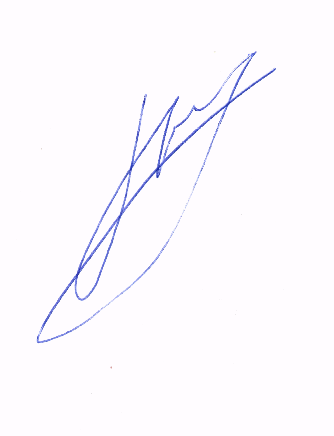 П.Г.ГонцулПлан работы                                            Управления образованияадминистрации Вагайского муниципального района         СЕНТЯБРЬ  2015 года№п/п№п/пДата ивремяпроведенияНаименование мероприятийНаименование мероприятийМесто проведенияОтветственный1123345ДОШКОЛЬНОЕ ОБРАЗОВАНИЕДОШКОЛЬНОЕ ОБРАЗОВАНИЕДОШКОЛЬНОЕ ОБРАЗОВАНИЕДОШКОЛЬНОЕ ОБРАЗОВАНИЕДОШКОЛЬНОЕ ОБРАЗОВАНИЕДОШКОЛЬНОЕ ОБРАЗОВАНИЕДОШКОЛЬНОЕ ОБРАЗОВАНИЕ25Форум работников дошкольного образованияФорум работников дошкольного образованияИльиных И.А Банникова В.В.ОБЩЕЕ ОБРАЗОВАНИЕОБЩЕЕ ОБРАЗОВАНИЕОБЩЕЕ ОБРАЗОВАНИЕОБЩЕЕ ОБРАЗОВАНИЕОБЩЕЕ ОБРАЗОВАНИЕОБЩЕЕ ОБРАЗОВАНИЕОБЩЕЕ ОБРАЗОВАНИЕПредоставление информацииПредоставление информацииПредоставление информацииПредоставление информацииПредоставление информацииПредоставление информацииПредоставление информацииПо графику2- 15до 25Представление отчетов одеятельности ОУ       •    собеседование сруководителями ОУГосударственная и ведомственная отчётность о деятельности Управления         образованием Ежедневное представление информации по детям, не приступившим к занятиямЗаполнение квартального мониторинга «Показатели деятельности ОУ Представление отчетов одеятельности ОУ       •    собеседование сруководителями ОУГосударственная и ведомственная отчётность о деятельности Управления         образованием Ежедневное представление информации по детям, не приступившим к занятиямЗаполнение квартального мониторинга «Показатели деятельности ОУ УправлениеобразованияДепартаментобразования инаукиУправление образованиемРуководителиОУАппаратуправления,РМКРуководители ОУРуководители ОУКонкурсы, акции, форумы, фестивалиКонкурсы, акции, форумы, фестивалиКонкурсы, акции, форумы, фестивалиКонкурсы, акции, форумы, фестивалиКонкурсы, акции, форумы, фестивалиКонкурсы, акции, форумы, фестивалиКонкурсы, акции, форумы, фестивали241 – 13в течение месяцадо 25в течение месяцав течение месяцаРайонный конкурс «Трудовое лето»•    Акция по безопасностидорожного движения«Внимание дети!»2-й этап «Капсула времени» областной акции «Век Победы: 1945-2015»Участие в областном конкурсе социальных проектов «Символы региона-2015»Участие в областной туристско-экскурсионной акции «Маяки Победы»Участие в областной акции школьных СМИ «От советского информбюро»Районный конкурс «Трудовое лето»•    Акция по безопасностидорожного движения«Внимание дети!»2-й этап «Капсула времени» областной акции «Век Победы: 1945-2015»Участие в областном конкурсе социальных проектов «Символы региона-2015»Участие в областной туристско-экскурсионной акции «Маяки Победы»Участие в областной акции школьных СМИ «От советского информбюро»ОУРуководителиООрганизация выходов в образовательные учреждения по изучению вопросов:Организация выходов в образовательные учреждения по изучению вопросов:Организация выходов в образовательные учреждения по изучению вопросов:Организация выходов в образовательные учреждения по изучению вопросов:Организация выходов в образовательные учреждения по изучению вопросов:Организация выходов в образовательные учреждения по изучению вопросов:Организация выходов в образовательные учреждения по изучению вопросов:в течение месяцав течение месяцаОрганизации питания в Бегишевской, Тукузской, Казанской СОШКонтроля за реализацией ФЗ №120 в Первомайской СОШОрганизации питания в Бегишевской, Тукузской, Казанской СОШКонтроля за реализацией ФЗ №120 в Первомайской СОШОУЧусовитина Е.И.Организационные мероприятия Организационные мероприятия Организационные мероприятия Организационные мероприятия Организационные мероприятия Организационные мероприятия Организационные мероприятия Организационные мероприятия в течение месяца01,10 ч.до 20071 - 11в течение месяца1 - 30в течение месяцадо 11в течение месяца01,10 ч.до 20071 - 11в течение месяца1 - 30в течение месяцадо 11•    Лицензирование дошкольного и дополнительного образованияЛинейка, посвященнаяначалу учебного года•    Месячник по безопасности в ОУ•    Проведение тренажей поэвакуации людей изпомещения в случае ЧПУроки безопасности ДД с участием сотрудников ГосавтоинспекцииПосвящение первоклассников в юные пешеходыМесячник профилактики Мотивационная разъяснительная работа с обучающимися и родителями по участию в имунохромотографическом тестированииКомплектование кружков и секций  в ОУОУОУОУОУОУОУОУОУОУОУРуководителиОУРуководителиОУРуководителиОУРуководителиОУМероприятия   ПМПКМероприятия   ПМПКМероприятия   ПМПКМероприятия   ПМПКМероприятия   ПМПКМероприятия   ПМПКМероприятия   ПМПКМероприятия   ПМПКПо отдельному графикуПо отдельному графикуСбор информацииОбследование детей РПМПКРПМПКЗаседание комиссийЗаседание комиссийЗаседание комиссийЗаседание комиссийЗаседание комиссийЗаседание комиссийЗаседание комиссийЗаседание комиссий4-я неделянеделя4-я неделянеделя•    Комиссия пораспределению 3% фондастимулированияУправлениеобразованияУправлениеобразованияКомиссия  УОКомиссия  УОСпортивные мероприятияСпортивные мероприятияСпортивные мероприятияСпортивные мероприятияСпортивные мероприятияСпортивные мероприятияСпортивные мероприятияСпортивные мероприятия1-14261-1426Мини-футболРайонная школьная спартакиада:настольный теннис, шахматыОУСпорткомплексС.ВагайОУСпорткомплексС.ВагайРуководители ОУРуководители ОУ